Додатокдо рішення виконавчого комітетувід   04.08.2021   №  391ПЕРЕЛІКзамовників, яким дозволено розміщення соціальної реклами	В.о. начальника управління архітектури та 	містобудування Сумської міської ради 											О.М. Фролов№ з/пЗамовник соціальної рекламиТип рекламного засобуКількість, од. (щомісячно)ПеріодрозміщенняВласник рекламних засобів, на яких планується розміщення соціальної реклами, інші приміткиМакет1.Сумська міська радаБілборд3м х 6мСіті-лайт1,2м х 1,8мЕкран світлодіодний2700мм х 3450мм553серпень 2021 Сюжети на тему» «Хочеш житлову субсидію з травня 2021 року?»Виготовлення постерів за кошти бюджету Сумської міської територіальної громади (виконавець – управління архітектури та містобудування Сумської міської ради)Розміщення сюжетів у разі вільних площин  конструкцій у операторів зовнішньої реклами.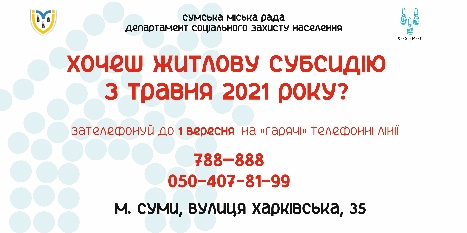 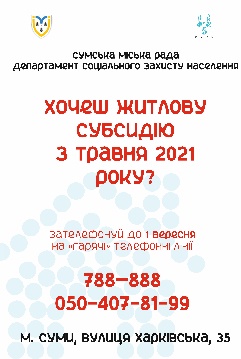 